FORMULARVORLAGE FÜR LEASINGERWEITERUNGEN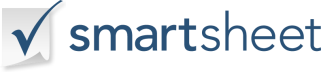 A G R E E M E N T F O R E X T E N S I O N O F L E A S EA G R E E M E N T F O R E X T E N S I O N O F L E A S EA G R E E M E N T F O R E X T E N S I O N O F L E A S EA G R E E M E N T F O R E X T E N S I O N O F L E A S EA G R E E M E N T F O R E X T E N S I O N O F L E A S EVERLÄNGERUNG DES MIETVERTRAGES ZWISCHEN UND ZWISCHENVERLÄNGERUNG DES MIETVERTRAGES ZWISCHEN UND ZWISCHENVERLÄNGERUNG DES MIETVERTRAGES ZWISCHEN UND ZWISCHENVERLÄNGERUNG DES MIETVERTRAGES ZWISCHEN UND ZWISCHENVERLÄNGERUNG DES MIETVERTRAGES ZWISCHEN UND ZWISCHENNAME DES VERMIETERSUNDNAME DES MANDANTENIN BEZUG AUF DEN MIETVERTRAG FÜR RÄUMLICHKEITEN, DIE ALSIN BEZUG AUF DEN MIETVERTRAG FÜR RÄUMLICHKEITEN, DIE ALSIN BEZUG AUF DEN MIETVERTRAG FÜR RÄUMLICHKEITEN, DIE ALSIN BEZUG AUF DEN MIETVERTRAG FÜR RÄUMLICHKEITEN, DIE ALSIN BEZUG AUF DEN MIETVERTRAG FÜR RÄUMLICHKEITEN, DIE ALSADRESSE DER IMMOBILIEIN DER GRAFSCHAFTIN DER GRAFSCHAFTDATIERTBEZIRK DATUM DER VERMIETUNGZUR GEGENLEISTUNG VEREINBAREN VERMIETER UND MIETER JEWEILS, DIE LAUFZEIT DES MIETVERTRAGS UM EINEN ZEITRAUM VONZUR GEGENLEISTUNG VEREINBAREN VERMIETER UND MIETER JEWEILS, DIE LAUFZEIT DES MIETVERTRAGS UM EINEN ZEITRAUM VONZUR GEGENLEISTUNG VEREINBAREN VERMIETER UND MIETER JEWEILS, DIE LAUFZEIT DES MIETVERTRAGS UM EINEN ZEITRAUM VONZUR GEGENLEISTUNG VEREINBAREN VERMIETER UND MIETER JEWEILS, DIE LAUFZEIT DES MIETVERTRAGS UM EINEN ZEITRAUM VONZUR GEGENLEISTUNG VEREINBAREN VERMIETER UND MIETER JEWEILS, DIE LAUFZEIT DES MIETVERTRAGS UM EINEN ZEITRAUM VONVERLÄNGERUNGSDAUER IN MONATENVERLÄNGERUNGSDAUER IN MONATENUM ZU BEGINNEN AMUM ZU BEGINNEN AMUND ENDET AMUND ENDET AMSTARTDATUMENDDATUMOHNE WEITERES RECHT AUF VERLÄNGERUNG ODER VERLÄNGERUNG ÜBER DIESES KÜNDIGUNGSDATUM HINAUS.  OHNE WEITERES RECHT AUF VERLÄNGERUNG ODER VERLÄNGERUNG ÜBER DIESES KÜNDIGUNGSDATUM HINAUS.  OHNE WEITERES RECHT AUF VERLÄNGERUNG ODER VERLÄNGERUNG ÜBER DIESES KÜNDIGUNGSDATUM HINAUS.  OHNE WEITERES RECHT AUF VERLÄNGERUNG ODER VERLÄNGERUNG ÜBER DIESES KÜNDIGUNGSDATUM HINAUS.  OHNE WEITERES RECHT AUF VERLÄNGERUNG ODER VERLÄNGERUNG ÜBER DIESES KÜNDIGUNGSDATUM HINAUS.  WÄHREND DER VERLÄNGERTEN LAUFZEIT ZAHLT DER MIETER DEM VERMIETER MIETE VONWÄHREND DER VERLÄNGERTEN LAUFZEIT ZAHLT DER MIETER DEM VERMIETER MIETE VONWÄHREND DER VERLÄNGERTEN LAUFZEIT ZAHLT DER MIETER DEM VERMIETER MIETE VONWÄHREND DER VERLÄNGERTEN LAUFZEIT ZAHLT DER MIETER DEM VERMIETER MIETE VONWÄHREND DER VERLÄNGERTEN LAUFZEIT ZAHLT DER MIETER DEM VERMIETER MIETE VONHÖHE DER FÄLLIGEN MONATLICHEN MIETZAHLUNGHÖHE DER FÄLLIGEN MONATLICHEN MIETZAHLUNG $   $   $  ZUSÄTZLICHE BEDINGUNGEN LAUTEN WIE FOLGT: ZUSÄTZLICHE BEDINGUNGEN LAUTEN WIE FOLGT: ZUSÄTZLICHE BEDINGUNGEN LAUTEN WIE FOLGT: ZUSÄTZLICHE BEDINGUNGEN LAUTEN WIE FOLGT: ZUSÄTZLICHE BEDINGUNGEN LAUTEN WIE FOLGT: ZUSÄTZLICHE BEDINGUNGENES IST JEDOCH WEITERHIN VORGESEHEN, DASS ALLE ANDEREN BEDINGUNGEN DES MIETVERTRAGS WÄHREND DIESER VERLÄNGERTEN LAUFZEIT SO FORTBESTEHEN, ALS OB SIE HIERIN FESTGELEGT WÄREN. ES IST JEDOCH WEITERHIN VORGESEHEN, DASS ALLE ANDEREN BEDINGUNGEN DES MIETVERTRAGS WÄHREND DIESER VERLÄNGERTEN LAUFZEIT SO FORTBESTEHEN, ALS OB SIE HIERIN FESTGELEGT WÄREN. ES IST JEDOCH WEITERHIN VORGESEHEN, DASS ALLE ANDEREN BEDINGUNGEN DES MIETVERTRAGS WÄHREND DIESER VERLÄNGERTEN LAUFZEIT SO FORTBESTEHEN, ALS OB SIE HIERIN FESTGELEGT WÄREN. ES IST JEDOCH WEITERHIN VORGESEHEN, DASS ALLE ANDEREN BEDINGUNGEN DES MIETVERTRAGS WÄHREND DIESER VERLÄNGERTEN LAUFZEIT SO FORTBESTEHEN, ALS OB SIE HIERIN FESTGELEGT WÄREN. ES IST JEDOCH WEITERHIN VORGESEHEN, DASS ALLE ANDEREN BEDINGUNGEN DES MIETVERTRAGS WÄHREND DIESER VERLÄNGERTEN LAUFZEIT SO FORTBESTEHEN, ALS OB SIE HIERIN FESTGELEGT WÄREN. DIESE VEREINBARUNG IST FÜR DIE PARTEIEN, IHRE RECHTSNACHFOLGER, ABTRETUNGSEMPFÄNGER UND PERSÖNLICHEN VERTRETER BINDEND UND KOMMT DIESEN ZUGUTE.DIESE VEREINBARUNG IST FÜR DIE PARTEIEN, IHRE RECHTSNACHFOLGER, ABTRETUNGSEMPFÄNGER UND PERSÖNLICHEN VERTRETER BINDEND UND KOMMT DIESEN ZUGUTE.DIESE VEREINBARUNG IST FÜR DIE PARTEIEN, IHRE RECHTSNACHFOLGER, ABTRETUNGSEMPFÄNGER UND PERSÖNLICHEN VERTRETER BINDEND UND KOMMT DIESEN ZUGUTE.DIESE VEREINBARUNG IST FÜR DIE PARTEIEN, IHRE RECHTSNACHFOLGER, ABTRETUNGSEMPFÄNGER UND PERSÖNLICHEN VERTRETER BINDEND UND KOMMT DIESEN ZUGUTE.DIESE VEREINBARUNG IST FÜR DIE PARTEIEN, IHRE RECHTSNACHFOLGER, ABTRETUNGSEMPFÄNGER UND PERSÖNLICHEN VERTRETER BINDEND UND KOMMT DIESEN ZUGUTE.UNTERZEICHNET DIESES DATUM:UNTERZEICHNET DIESES DATUM:DATUM DER UNTERSCHRIFTENNAME DES VERMIETERSNAME DES MANDANTENUNTERSCHRIFT DES VERMIETERSUNTERSCHRIFT DES MANDANTEN
VERZICHTSERKLÄRUNGAlle Artikel, Vorlagen oder Informationen, die von Smartsheet auf der Website bereitgestellt werden, dienen nur als Referenz. Obwohl wir uns bemühen, die Informationen auf dem neuesten Stand und korrekt zu halten, geben wir keine Zusicherungen oder Gewährleistungen jeglicher Art, weder ausdrücklich noch stillschweigend, über die Vollständigkeit, Genauigkeit, Zuverlässigkeit, Eignung oder Verfügbarkeit in Bezug auf die Website oder die auf der Website enthaltenen Informationen, Artikel, Vorlagen oder zugehörigen Grafiken. Jegliches Vertrauen, das Sie auf solche Informationen setzen, erfolgt daher ausschließlich auf Ihr eigenes Risiko.